Morris & District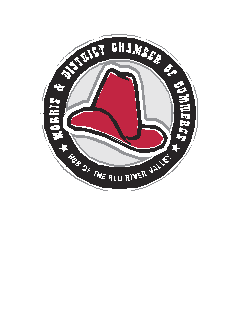 Chamber of Commerce AgendaAnnual General Meeting MinutesTuesday November 19, 2013 Kamloon  Restaurant 7:00PMMeeting was called to order at 7:06 P.MMotion to accept agenda by Ruth Murray, 2nd by Mabel MaximMotion to accept Minutes of Last Annual General Meeting by Bruce Third and 2nd by Mabel MaximMotion to accept bylaws by Bruce Third. 2nd by Ruth Murray. CARRIEDMotion to accept Budget by Susan Chartier, 2nd by Ed VothPresident Report- Pat SchmitkeFinance Report -Susan Chartier motion to accept, 2nd  Ed Voth Membership Report-Andy AndersonSpecial Events Report- Mabel MaximTourism Report-Ed VothAdvertising Report- Lisa Wiebe was absentElection for Directors by Bruce ThirdNomination for directors-Bruce Third,Lisa Wiebe, Brenda Klassen, Bill RecksiedlerElection Results: New Directors for 2014 are Bruce Third, Brenda Klassen, Bill RecksiedlerAward Presentation:Entrepreneur of the Year: Graphic Intuitions Business of the Year: High Water Therapy StudiosCommunity Contribution: Easy Street LandscapingQuestion Period Meeting adjourned at 8:17 P.M Moved by Susan Chartier, 2nd by Ruth Murray